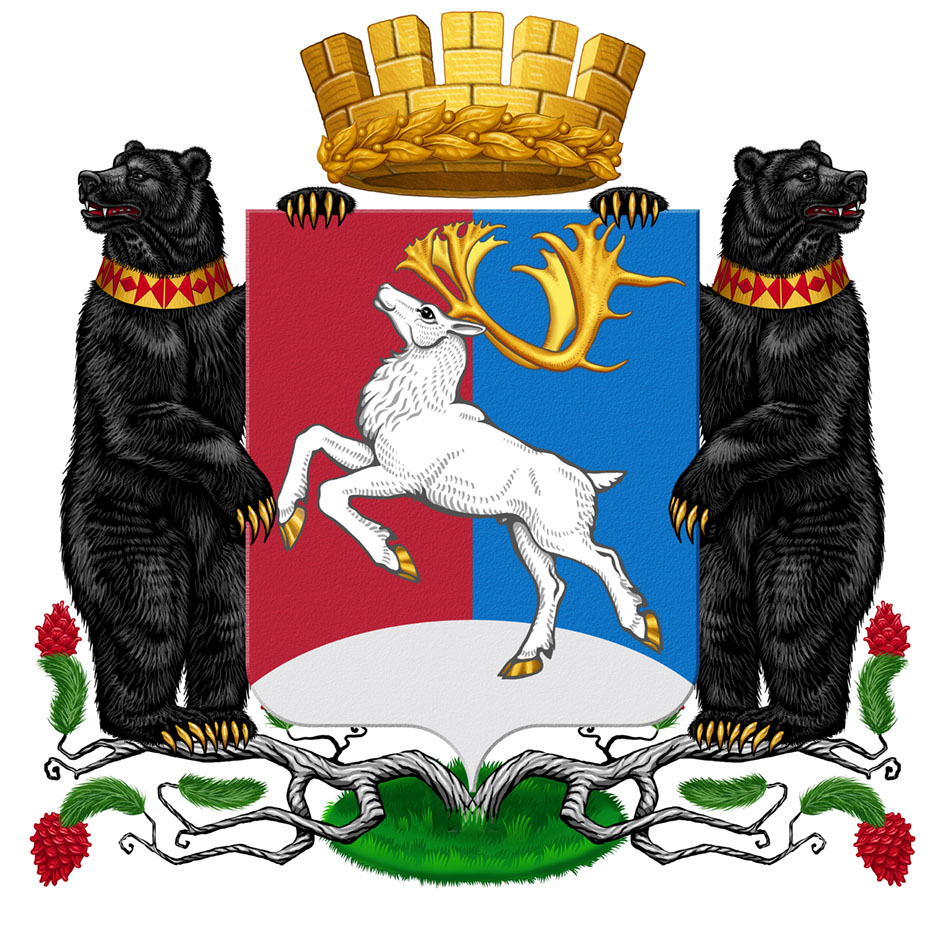 Камчатский крайАдминистрация городского округа «поселок Палана»ПОСТАНОВЛЕНИЕ01.11.2018  № 152О внесении изменений в муниципальную программу городского округа «посёлок Палана» «Обеспечение жильём молодых семей в городском округе «посёлок Палана» на 2018-2020 годы»            В целях обеспечения жильем молодых семей в городском округе «посёлок Палана», в соответствии с  Уставом городского округа «посёлок Палана», на основании Соглашения от 22.03.2018 № 30851000-1-2018-001 «О предоставлении в 2018 году субсидии из краевого бюджета бюджету городского округа «посёлок Палана» на софинансирование расходных обязательств городского округа «посёлок Палана» на предоставление социальных выплат молодям семьям на приобретение (строительство) жилья в рамках мероприятий по обеспечению жильём молодых семей государственной программы Российской Федерации «Обеспечение доступным и комфортным жильём и коммунальными услугами граждан Российской Федерации»,АДМИНИСТРАЦИЯ ПОСТАНОВЛЯЕТ:1. Внести изменения в Муниципальную  программу городского округа «посёлок Палана» «Обеспечение жильём молодых семей в городском округе «посёлок Палана» на 2018-2020 годы», утверждённую постановлением Администрации городского округа «посёлок Палана» от 27.11.2017 № 220, изложив в новой редакции согласно приложению.2.    Постановление вступает в силу с момента официального обнародования.3. Контроль исполнения настоящего постановления возложить на  Председателя комитета по управлению муниципальным имуществом городского округа «поселок Палана».Глава городского округа «посёлок Палана»                                                	О.П. Мохирева            приложение к постановлению Администрациигородского округа «посёлок Палана»01.11.2018  № 152приложение к постановлению Администрациигородского округа «посёлок Палана»от 27.11.2017 № 220Муниципальная программа городского округа «поселок Палана» 
«Обеспечение жильем молодых семей в городском округе «посёлок Палана» на 2018-2020 годы»2017 годПаспорт  Муниципальной программы городского округа «поселок Палана»  «Обеспечение жильем молодых семей в городском округе «посёлок Палана» на 2018-2020 годы»1. Общая характеристика сферы реализации ПрограммыМуниципальная программа «Обеспечение жильем молодых семей в городском округе «посёлок Палана» на 2018-2020 годы» (далее - Программа) направлена на реализацию одного из приоритетных национальных проектов «Доступное и комфортное жилье - гражданам России», утвержденной постановлением Правительства Российской Федерации от 17.12.2010г. № 1050 и предусматривает создание системы поддержки молодых семей в решении жилищной проблемы.На начало 2017 года от общего количества семей, нуждающихся в улучшении жилищных условий – 5 являются молодыми семьями, что составляет 3,7%. Острота проблемы определяется низкой доступностью жилья и ипотечных жилищных кредитов, как для всего населения, так и для данной категории населения. Вследствие чего действие данной программы является необходимым шагом в решении проблемы обеспечения жильем молодых семей в городском округе «посёлок Палана».Программа ориентирована на социальную категорию населения, нуждающуюся в улучшении жилищных условий и требующую материальной поддержки - молодые семьи.Отличительными чертами Программы являются:- создание условий для активного использования ипотечного жилищного кредитования при решении жилищной проблемы молодых семей;- изменение форм и методов реализации мероприятий по предоставлению поддержки молодым семьям при решении жилищной проблемы;- предоставление субсидий молодым семьям путем выдачи свидетельств на приобретение жилья;- информационная открытость.В городском округе «посёлок Палана» продолжает оставаться острой проблема сокращающейся численности населения, тенденции к распаду семей. Жилищные проблемы оказывают негативное воздействие и на другие аспекты социального состояния молодежной среды, в том числе здоровье, образование, уровень преступности. Острота проблемы определяется низкой доступностью жилья и ипотечных жилищных кредитов, как для всего населения, так и для данной категории населения.В современных условиях, когда большинство молодых семей не имеет возможности решить жилищную проблему самостоятельно, требуется продуманная и реалистичная политика государственной экономической поддержки семьи. Поддержка молодых семей при решении жилищной проблемы станет основой стабильных условий жизни для данной наиболее активной части населения. Для решения данной проблемы требуется взаимодействие органов государственной власти, а также органов местного самоуправления и других организаций, что обуславливает необходимость применения программных методов.Участник Программы - молодая семья, в которой возраст каждого из супругов не превышает 35 лет, либо неполная семья, состоящая из одного молодого родителя в возрасте до 35 лет и одного и более детей, признанная и поставленная на учет в установленном порядке в качестве молодой семьи, нуждающейся в улучшении жилищных условий.Для целей подпрограммы под нуждающимися в улучшении жилищных условий понимаются молодые семьи, поставленные на учет в качестве нуждающихся в улучшении жилищных условий до 1 марта ., а также другие молодые семьи, признанные нуждающимися в улучшении жилищных условий в соответствии с законодательством Российской Федерации, постоянно проживающие на территории городского округа «посёлок Палана» и имеющие доходы, достаточные для получения ипотечного жилищного кредита или займа на рыночных условиях; оплаты расчетной (средней) стоимости жилья в части, превышающей размер предоставляемой социальной выплаты.2. Цели и задачи Программы, сроки реализацииЦель: создание системы поддержки в решении жилищной проблемы молодых семей. Сокращение количества нуждающихся в предоставлении жилья молодых семей.Задачи:- внедрение механизмов оказания государственной поддержки при предоставлении молодым семьям социальных выплат на приобретение жилья, в том числе на оплату первоначального взноса при получении ипотечного жилищного кредита или займа на приобретение жилья или строительства индивидуального жилья;- поддержка в решении жилищной проблемы молодых семей, признанных в установленном порядке молодыми семьями, имеющими достаточные доходы и нуждающимися в улучшении жилищных условий.Сроки реализации Программы - 2018-2020 годы.3. Мероприятия по реализации Программы и ее ресурсное обеспечение- Организация информационной и разъяснительной работы среди населения о целях, задачах и реализации Программы;- Организация работы по признанию молодой семьи, имеющей достаточные доходы либо иные денежные средства для оплаты расчетной (средней) стоимости жилья в части, превышающей размер предоставляемой социальной выплаты, для включения ее в качестве участника Программы;- Постановка на учет нуждающихся в улучшении жилищных условий молодых семей, имеющих достаточные доходы;- Формирование списка молодых семей - участников подпрограммы «Обеспечение жильем молодых семей»; предоставление списка молодых семей - участников подпрограммы в Агентство по молодежной политике Камчатского края;- Предоставление молодым семьям социальных выплат на приобретение жилья или оплату первоначального взноса при получении ипотечного жилищного кредита;- Подготовка отчетов об использовании средств, выделенных на предоставление социальных выплат.4. Источники финансирования ПрограммыИсточниками финансирования Программы являются федеральный бюджет, бюджет Камчатского края, бюджет городского округа «посёлок Палана» и внебюджетные средства.Общий объем финансирования - 9 083,4804 тыс.руб., в том числе:- за счет Федерального бюджета - 894,06150 тыс.руб., в том числе по годам: 2018 - 94,71522 тыс.руб.; 2019 - 399,67314 тыс.руб.; 2020 - 399,67314 тыс.руб.- за счет бюджета Камчатского края – 1 649,31273 тыс.руб.,* в том числе по годам: 2018 - 413,95941 тыс.руб.; 2019 - 617,67666 тыс. руб.; 2020 - 617,67666 тыс.руб.- за счет бюджета городского округа «посёлок Палана» - 635,84392 тыс.руб., в том числе по годам: 2018 - 127,16900 тыс.руб.; 2019 - 254,33746 тыс.руб.; 2020 - 254,33746 тыс.руб.- за счет внебюджетных источников (собственные или заемные средства участников программы) – 5 904,26225 тыс. руб., * в том числе по годам: 2018 – 1 180,85245 тыс.руб.; 2019 – 2 361,7049 тыс.руб.; 2020 – 2 361,7049 тыс.руб.Средства федерального и краевого бюджетов для предоставления социальных выплат молодым семьям - участникам Программы - в целях софинансирования мероприятий Программы поступают в виде субсидии бюджету городского округа «поселок Палана» на основании соответствующего соглашения с Агентством по молодежной политике Камчатского края. Объемы финансирования из федерального бюджета и бюджета Камчатского края уточняются после принятия соответствующих бюджетов.5. Расчет размера социальной выплатыСоциальные выплаты предоставляются в размере не менее:30 % расчетной (средней) стоимости жилья - для молодых семей, не имеющих детей;35 % расчетной (средней) стоимости жилья - для молодых семей, имеющих 1 ребенка или более, а также для неполных молодых семей, состоящих из 1 молодого родителя и 1 ребенка и более.Социальные выплаты могут осуществляться за счет средств федерального бюджета, краевого бюджета и (или) бюджета городского округа «посёлок Палана».Внебюджетными источниками Программы являются собственные или заемные средства молодых семей - участников Программы - 65 % (70 % - для семьи без детей) от расчетной стоимости жилья.Расчет размера социальной выплаты производится исходя из размера общей площади жилого помещения, установленного для семей разной численности, количества членов молодой семьи - участницы подпрограммы, и норматива рыночной стоимости 1 квадратного метра общей площади жилья (в рублях) по городскому округу «посёлок Палана».Размер общей площади жилого помещения, с учетом которой определяется размер социальной выплаты, составляет:- для семьи, состоящей из 2-х человек, - 42 кв.м.;- для семьи состоящей из 3-х или более человек, - по 18 кв.м. на одного человека.Размер социальной выплаты пересчитывается для каждой семьи на момент выписки свидетельства с учетом количества членов семьи и установленной на текущий период стоимости одного квадратного метра жилья.При рождении (усыновлении) 1 ребенка молодой семье - участнице Программы из бюджета городского округа предоставляется дополнительная социальная выплата в размере не менее 5 процентов расчетной (средней) стоимости жилья.6. Норматив стоимости 1 кв. метра общей площади жильяНорматив стоимости 1 кв. метра общей площади жилья по городскому округу «посёлок Палана» для расчета размера социальной выплаты принять равным размеру средней рыночной стоимости 1 кв. метра общей площади жилья, установленному на территории городского округа «поселок Палана» на соответствующее полугодие.7.  Прогноз ожидаемых результатов реализации ПрограммыПоказатели результативности и социально-значимые показатели:8. Система организации выполнения программы и контроля за исполнением программных мероприятийКонтроль исполнения Программы осуществляет Администрация городского округа «посёлок Палана» в лице Комитета по управлению муниципальным имуществом городского округа «посёлок Палана».9. Мероприятия программыФинансово-экономическое обоснованиеПроект постановления Администрации городского округа «поселок Палана»  «О муниципальной программе «Обеспечение жильем молодых семей городского округа «поселок Палана» на 2018-2020 годы» потребует выделения  финансовых средств за счет всех источников финансирования в сумме 9 083,4804 тысяч рублей, в том числе:- федеральный бюджет - 894,06150 тыс. рублей; - краевой бюджет – 1 649,31273 тыс. рублей; - бюджет городского округа «посёлок Палана»  - 635,84392 тыс. рублей;- собственные и заемные средства молодых семей – 5 904,26225 тыс. рублей.В том числе:в 2018 году объем финансирования составит 1 816,69608 тысяч рублей:- федеральный бюджет  - 94,71522 тыс. рублей; - краевой бюджет  - 413,95941 тыс. рублей; - бюджет городского округа «посёлок Палана»  - 127,16900 тыс. рублей;- собственные и заемные средства молодых семей -  1 180,85245 тыс. рублей; в 2019 году объем финансирования составит 3 633,39216 тысяч рублей:- федеральный бюджет - 399,67314 тыс. рублей; - краевой бюджет - 617,67666 тыс. рублей; - бюджет городского округа «поселок Палана»  - 254,33746 тыс. рублей;- собственные и заемные средства молодых семей -  2 361,7049 тыс. рублей; в 2020 году объем финансирования составит 3 633,39216 тысяч рублей:- федеральный бюджет - 399,67314 тыс. рублей; - краевой бюджет - 617,67666 тыс. рублей; - бюджет городского округа «поселок Палана»  - 254,33746 тыс. рублей;- собственные и заемные средства молодых семей -  2 361,7049 тыс. рублей; Ответственный 
исполнитель Программы- Комитет по управлению муниципальным имуществом городского округа «поселок Палана» (далее - Комитет)Соисполнители 
Программы- отсутствуютУчастники 
Программы- отсутствуютПодпрограммы 
Программы- отсутствуютПрограммно-целевые инструменты Программы- отсутствуютРазработчик ПрограммыКомитет по управлению муниципальным имуществом городского округа «посёлок Палана»Исполнители ПрограммыКомитет по управлению муниципальным имуществом городского округа «посёлок Палана» Цель ПрограммыСоздание системы поддержки в решении жилищной проблемы молодых семей.Задачи Программы- внедрение механизмов оказания государственной поддержки при предоставлении молодым семьям социальных выплат на приобретение жилья, в том числе на оплату первоначального взноса при получении ипотечного жилищного кредита или займа на приобретение жилья или строительства индивидуального жилья;- поддержка в решении жилищной проблемы молодых семей, признанных в установленном порядке молодыми семьями, имеющими достаточные доходы и нуждающимися в улучшении жилищных условий.Сроки и этапы реализации Программы2018 -2020 годы этапы реализации Программы не выделяются	Общий объем финансирования ПрограммыОбщий объем финансирования – 9 083,4804 тыс.руб., в том числе:- за счет Федерального бюджета – 894,06150 тыс.руб., в том числе по годам:2018 – 94,71522 тыс.руб.; 2019 – 399,67314 тыс.руб.; 2020 – 399,67314 тыс.руб.- за счет бюджета Камчатского края – 1649,31273 тыс.руб.,* в том числе по годам: 2018 – 413,95941 тыс.руб.; 2019 – 617,67666 тыс. руб.; 2020 – 617,67666 тыс.руб.- за счет бюджета городского округа «посёлок Палана» - 635,84392 тыс.руб., в том числе по годам: 2018 – 127,16900 тыс.руб.; 2019 – 254,33746 тыс.руб.; 2017 – 254,33746 тыс.руб.- за счет внебюджетных источников (собственные или заемные средства участников программы) – 5904,26225 тыс. руб., * в том числе по годам: 2018 – 1180,85245 тыс.руб.; 2019 – 2361,7049 тыс.руб.; 2020 – 2361,7049 тыс.руб.Ожидаемые результаты реализацииПрограммы- сокращение количества молодых семей, нуждающихся в предоставлении жилья;ЗадачаОсновные целевые индикаторы:Показатели результативности:Показатели результативности:Показатели результативности:Показатели результативности:ЗадачаОсновные целевые индикаторы:КоличественныеКоличественныеКоличественныеКачественныеЗадачаОсновные целевые индикаторы:201820192020КачественныеРазработка и внедрение механизмов оказания государственной поддержки при предоставлении молодым семьям социальных выплат на приобретение жильяобщее количество молодых семей, включенных в программу, претендентов на получение социальных выплат в текущем году122- улучшение жилищных условий молодых семей;- создание условий для повышения уровня обеспеченности жильем молодых семей;- привлечение в жилищную сферу дополнительных финансовых средств банков и других организаций, предоставляющих ипотечные жилищные кредиты и займы, а также собственных средств граждан;- улучшение демографической ситуации в городском округе «посёлок Палана».Поддержка молодых семей в решении жилищных проблемколичество молодых семей, улучшивших жилищные условия при оказании содействия за счет Федерального, краевого и местного бюджетов122Поддержка молодых семей в решении жилищных проблемдоля молодых семей, улучшивших свои жилищные условия (в том числе с использованием ипотечных жилищных кредитов и займов) в общем количестве молодых семей, нуждающихся в улучшении жилищных условий, состоящих в программе20%40%40%N п/пПеречень мероприятийСроки исполнения мероприятийИсполнителиОбъем финансирования (тыс.руб.)Объем финансирования (тыс.руб.)Объем финансирования (тыс.руб.)Объем финансирования (тыс.руб.)Источник финансированияN п/пПеречень мероприятийСроки исполнения мероприятийИсполнителиВсегов том числе по годамв том числе по годамв том числе по годамN п/пПеречень мероприятийСроки исполнения мероприятийИсполнителиВсего2018201920201234567891Организация информационной и разъяснительной работы среди населения о целях, задачах и реализации Программывесь периодКомитет 0,00,00,00,02Организация работы по признанию молодой семьи имеющей достаточные доходы либо иные денежные средства для оплаты расчетной (средней) стоимости жилья в части, превышающей размер предоставляемой социальной выплатывесь периодКомитет 0,00,00,00,03Постановка на учет нуждающихся в улучшении жилищных условий молодых семей, имеющих достаточные доходывесь периодКомитет 0,00,00,00,04Формирование списка молодых семей - участников программы предоставление списка в Агентство весь периодКомитет 0,00,00,00,05Предоставление молодым семьям социальных выплат на приобретение жилья или оплату первоначального взноса при получении ипотечного жилищного кредитавесь период894,0615094,71522399,67314399,67314Федеральный бюджет 11%5Предоставление молодым семьям социальных выплат на приобретение жилья или оплату первоначального взноса при получении ипотечного жилищного кредитавесь период1649,31273413,95941617,67666617,67666Бюджет Камчатского края 17 %5Предоставление молодым семьям социальных выплат на приобретение жилья или оплату первоначального взноса при получении ипотечного жилищного кредитавесь периодКомитет 635,84392127,16900254,33746254,33746Бюджет городского округа «посёлок Палана» 7%5Предоставление молодым семьям социальных выплат на приобретение жилья или оплату первоначального взноса при получении ипотечного жилищного кредитавесь период5904,262251180,852452361,70492361,7049Внебюджетные источники 65 % 6Подготовка отчетов об использовании средств, выделенных на предоставление социальных выплатежегодноКомитет 0,00,00,00,0Итого по программе:Итого по программе:9083,48041816,696083633,392163633,39216в том числе:Федеральный бюджет894,0615094,71522399,67314399,67314Бюджет Камчатского края1649,31273413,95941617,67666617,67666Бюджет городского округа «посёлок Палана»635,84392127,16900254,33746254,33746Внебюджетные источники (собственные или заемные средства участников программы)5904,262251180,852452361,70492361,7049